Szkolne Koło Wolontariatu zaprasza do udziału w pierwszej    w tym roku szkolnym akcji charytatywnej POLA  NADZIEI                            Poprzez  zakup cebulek żonkili wspieramy Gorzowskie Hospicjum.Zakupione cebulki  można zabrać do domu albo zostawić           je przedstawicielkom wolontariatu. Zostaną posadzone  przed szkołą. Pamiętajmy o tym geście wsparcia dla chorych i cierpiących.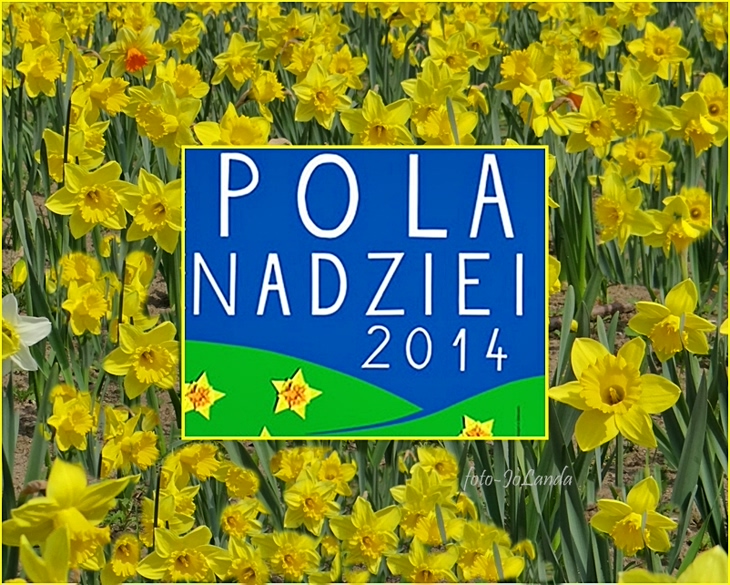 